Фамилия Имя_____________________________________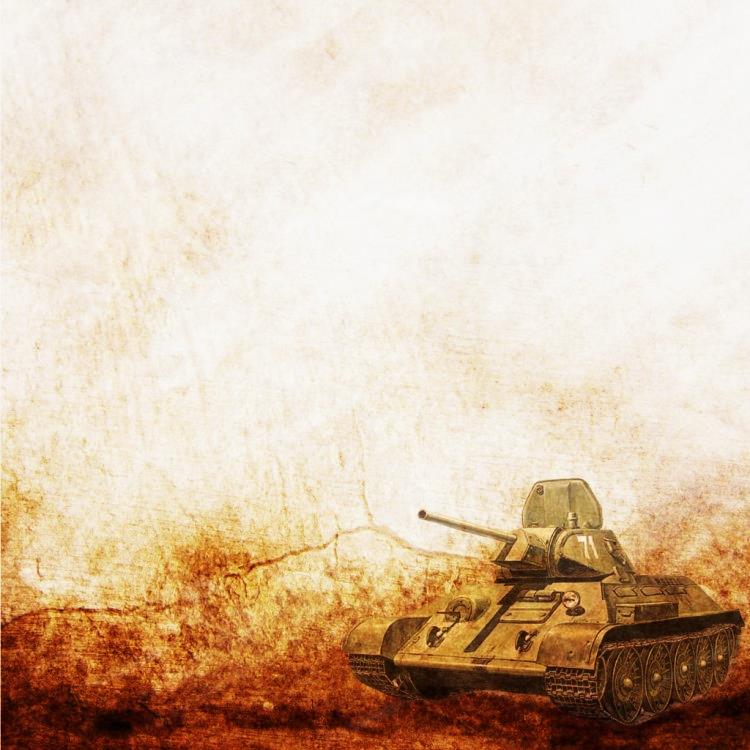 За каждое правильно выполненное задание – 1балл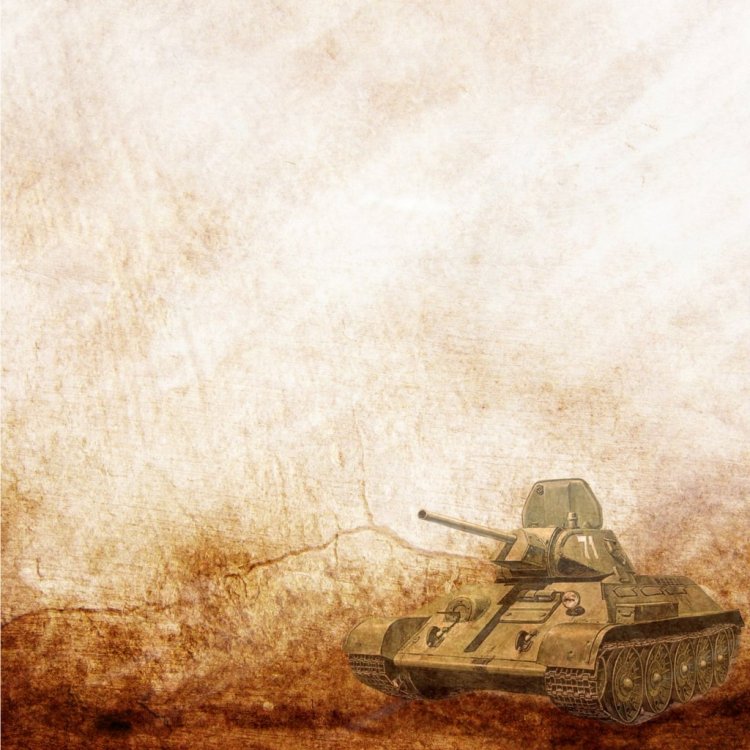 Задания/решенияБаллыЗадание 1. Графики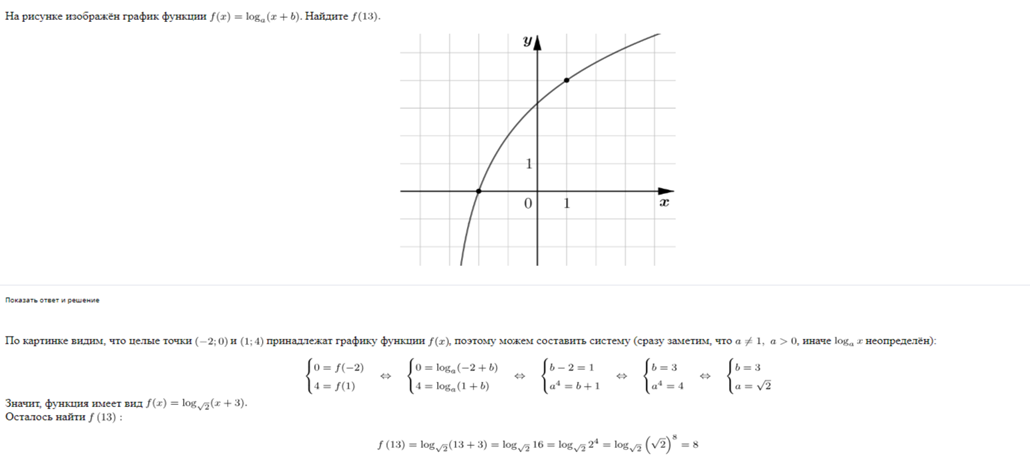 Решение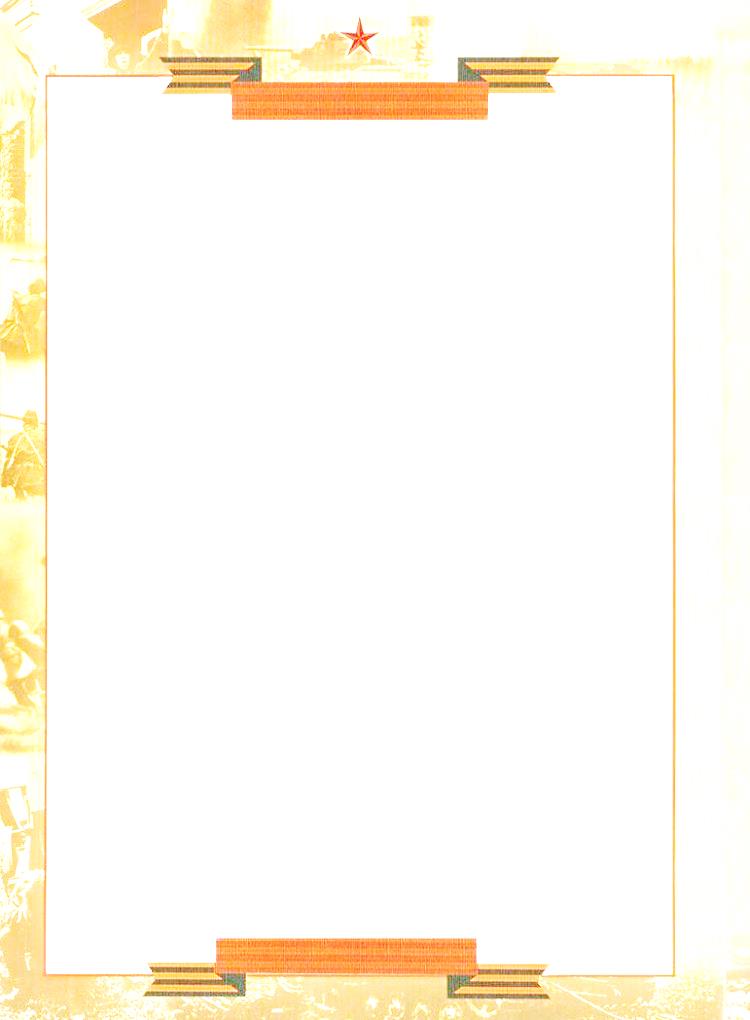 Назовите город, выбрав  его название из списка, по координатам  расположения  на карте (3х+7; 4у-1).   Запишите ответ_________________________Задание 2.  Найти значение выражений1) 2) 3)4) Ответ: __ . ___ .___________    _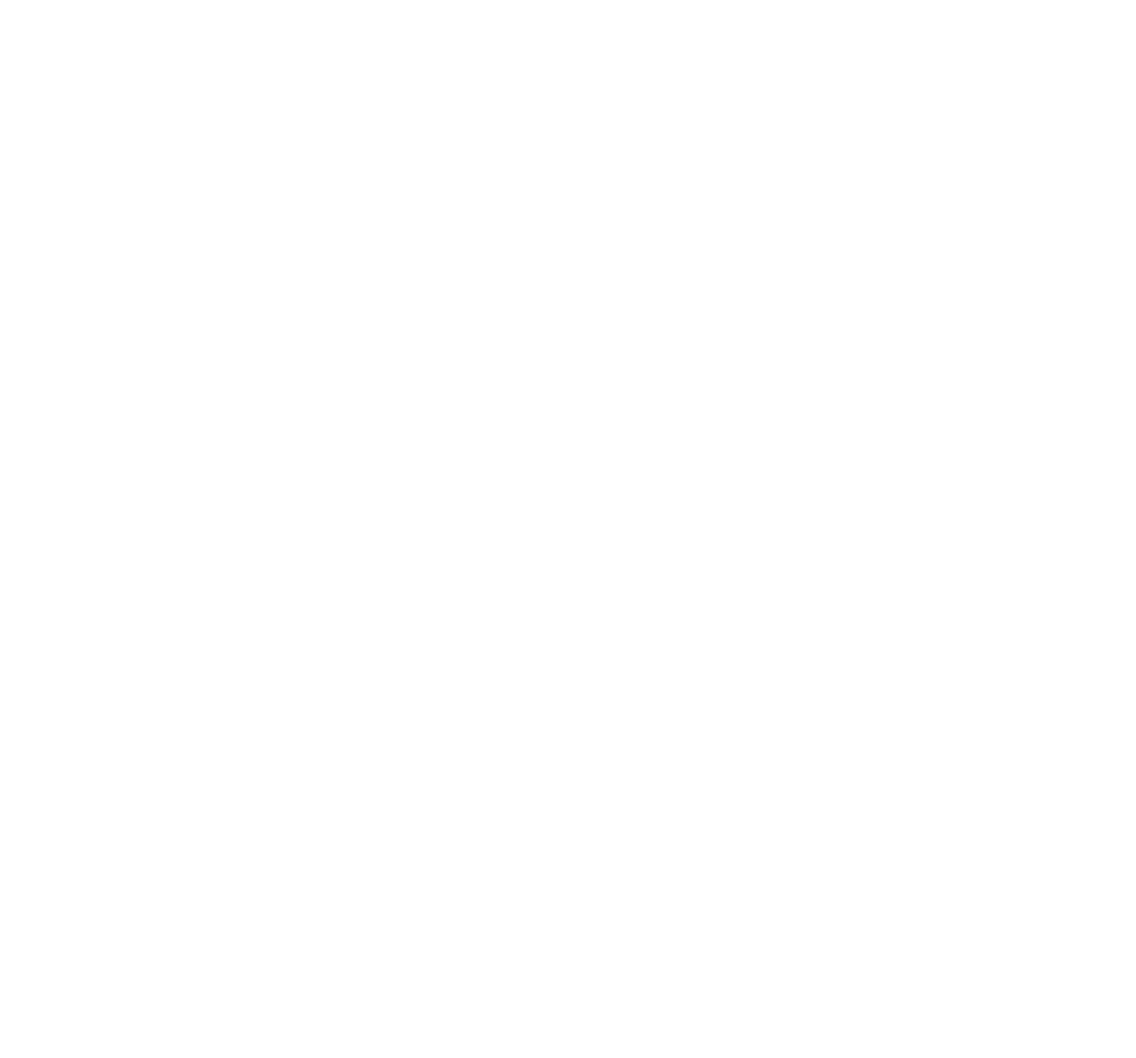 Задание 3. Решить уравнения1)        2) log3 (x+4) = 2            3)    г)       Ответ: __ . ___ .___________    Максимально количество баллов – 9Критерии оценивания:9 баллов – «5», 7-8 баллов – «4», 5-6 баллов «3», менее 5 баллов – «2»